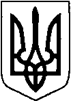 КИЇВСЬКА ОБЛАСТЬТЕТІЇВСЬКА МІСЬКА РАДАVІІІ СКЛИКАННЯДВАДЦЯТЬ ТРЕТЯ СЕСІЯПРОЄКТ РІШЕННЯ___ жовтня 2023 року                                                                №   - 23 - VІІІПро затвердження фінансового плануКомунального підприємства «Комунальне некомерційне підприємство«Тетіївський центр первинної медико-санітарної допомоги»Тетіївської міської ради  на 2024 рікВідповідно до  статті 26 Закону України «Про місцеве самоврядування в Україні», статті 78 Господарського кодексу України, Закону України «Основи законодавства України про охорону здоров'я», та  враховуючи висновки постійної комісії міської  ради з питань планування, бюджету та фінансів, Тетіївська міська рада В И Р І Ш И Л А:1. Затвердити фінансовий план Комунального підприємства «Комунальне некомерційне підприємство «Тетіївський центр первинної  медико-санітарної допомоги» Тетіївської міської ради (далі – КП «КНП «Тетіївський ЦПМСД»)   на 2024 рік  (додається).2. Директору  КП «КНП «Тетіївський ЦПМСД» Поліщуку О. А. забезпечити контроль за своєчасним виконанням заходів, передбачених планом.3. Контроль за виконанням цього рішення покласти на постійну депутатську комісію з питань соціального захисту, охорони здоровʼя, освіти, культури, молоді і спорту (голова комісії – Лях О.М.), на постійну депутатську комісію з питань планування, бюджету, фінансування та соціально-економічного розвитку (голова комісії - Кирилюк В.А.) та заступника міського голови з гуманітарних питань Дячук Н.А.      Міський голова 		                                	Богдан БАЛАГУРА                                                                     